NAŘÍZENÍ JIHOČESKÉHO KRAJEze dne 24. 11. 2022o vyhlášení přírodní památky Skalka a o stanovení jejích bližších ochranných podmínekRada Jihočeského kraje vydává dne 24. 11. 2022 podle § 36 a § 77a odst. 2 zákona č. 114/1992 Sb., o ochraně přírody a krajiny, ve znění pozdějších předpisů, dále podle § 7 a § 59 odst. 1 písm. k) zákona č. 129/2000 Sb., o krajích, ve znění pozdějších předpisů, toto nařízení.Článek 1Vymezení přírodní památkyTímto nařízením se zřizuje přírodní památka Skalka a stanovují se omezení ve využití jejího území.Přírodní památka se nachází ve správním obvodu obce s rozšířenou působností Vimperk, v obvodu územní působnosti obce Svatá Maří. Přírodní památka zahrnuje část katastrálního území Svatá Maří.Hranice přírodní památky se stanoví uzavřeným geometrickým obrazcem s přímými stranami, jehož vrcholy jsou určeny souřadnicemi v systému jednotné trigonometrické sítě katastrální (dále jen „S-JTSK“). Seznam souřadnic v souřadnicovém systému S-JTSK jednotlivých vrcholů geometrického obrazce, jak jdou v obrazci za sebou, je uveden v příloze č. 1 k tomuto nařízení.Ochranné pásmo přírodní památky Skalka se nezřizuje.Grafické znázornění území přírodní památky Skalka je zakresleno do katastrální mapy, která je přílohou č. 2 tohoto nařízení.Článek 2Předmět ochranySkalnatý výchoz žilné žuly s tzv. turmalínovými slunci.Článek 3Bližší ochranné podmínkyJen se souhlasem příslušného orgánu ochrany přírody lze na území přírodní památky:a) povolovat změny druhu pozemků nebo způsobů jejich využití;b) zakládat skládky jakýchkoli materiálů;c) zřizovat přikrmovací zařízení, slaniska, újediště aj. myslivecká zařízení, vypouštět odchovanou zvěř,	přikrmovat mimo přikrmovací zařízení;d) hnojit pozemky, používat chemické prostředky;e) tábořit, provádět horolezeckou činnost;f) vyznačovat cyklotrasy a turistické stezky.Výše uvedené souhlasy se nevyžadují, pokud tyto činnosti vykonává přímo příslušný orgán ochrany přírody nebo jsou příslušným orgánem ochrany přírody požadovány v rámci realizace schváleného plánu péče nebo v rámci opatření ke zlepšení stavu prostředí přírodní památky.Článek 4Zrušující ustanoveníToto nařízení ruší příslušnou část vyhlášky č. 1/92 Okresního úřadu Prachatice, o chráněných územích přírody v okrese Prachatice ze dne 3. 3. 1992, s účinností ode dne 15. 4. 1992.Článek 5Obecná ustanoveníPorušení povinnosti stanovené tímto nařízením lze postihnout jako přestupek.Článek 6ÚčinnostToto nařízení nabývá účinnosti patnáctým dnem následujícím po dni vyhlášení ve Sbírce právních předpisů územních samosprávných celků a některých správních úřadů.      Mgr. František Talíř v. r.	           MUDr. Martin Kuba v. r.	  1. náměstek hejtmana	     hejtmanPříloha č. 1 k nařízení Jihočeského kraje ze dne 24. 11. 2022: seznam souřadnic v souřadnicovém systému S-JTSK jednotlivých vrcholů geometrického obrazce, kterými jsou stanoveny hranice přírodní památky Skalka.Příloha č. 2 k nařízení Jihočeského kraje ze dne 24. 11. 2022: vymezení přírodní památky Skalka na podkladu katastrální mapy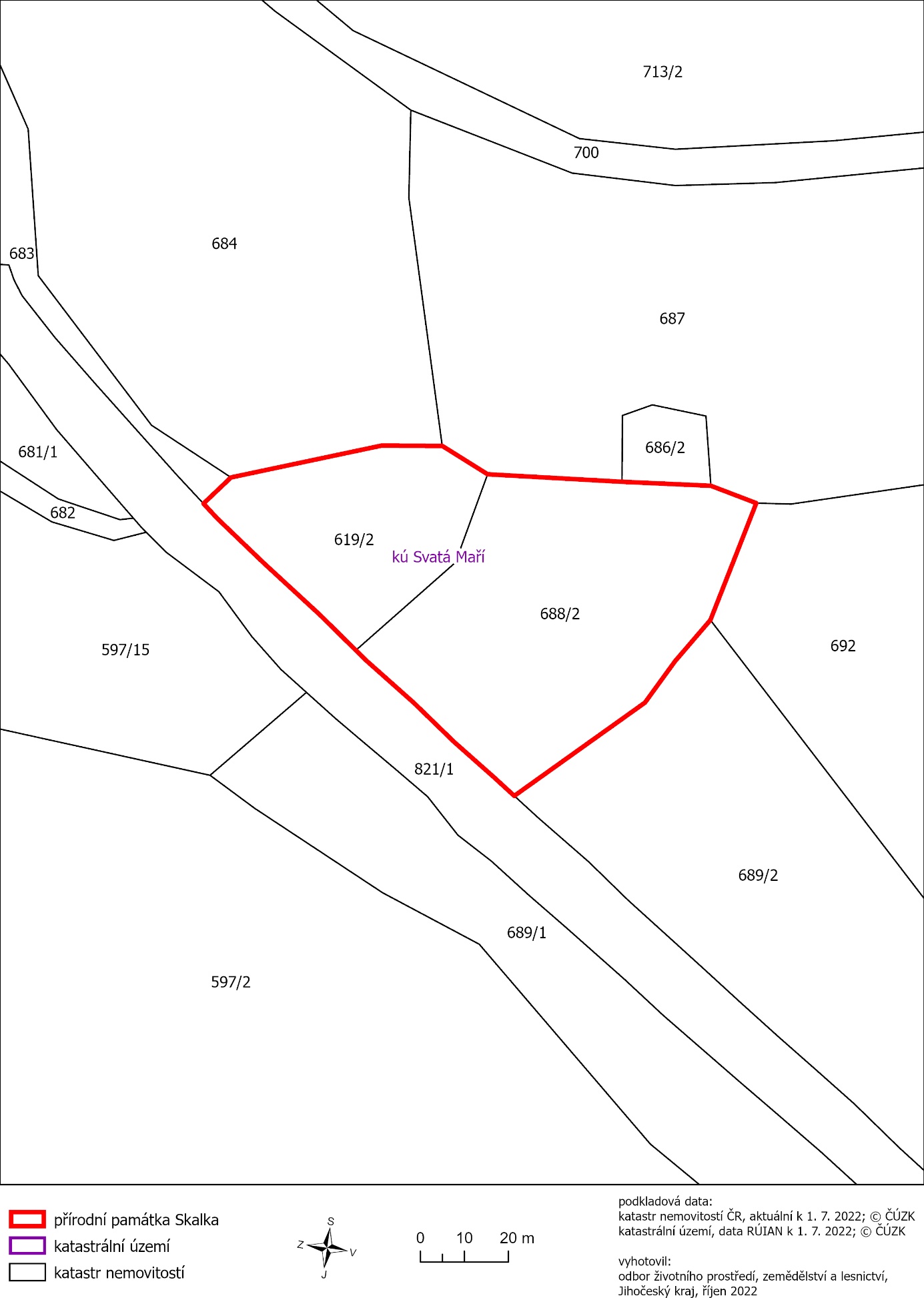 číslo bodusouřadnice – Y [m] souřadnice – X [m]pořadí bodu v obrazcizdroj souřadnic1800 399,361 150 130,551výpočet2800 403,941 150 126,352výpočet3800 413,001 150 118,323výpočet4800 422,201 150 109,394výpočet5800 433,061 150 099,735výpočet6800 435,361 150 097,466výpočet7800 443,611 150 089,337výpočet8800 456,191 150 077,738výpočet9800 466,861 150 067,499výpočet10800 469,991 150 064,1310výpočet11800 463,731 150 058,1811výpočet12800 429,591 150 050,9612výpočet13800 415,731 150 051,0113výpočet14800 405,421 150 057,4614výpočet15800 374,881 150 059,1715výpočet16800 354,681 150 060,0816výpočet17800 344,361 150 064,0217výpočet18800 354,791 150 090,5918výpočet19800 362,821 150 099,9419výpočet20800 369,661 150 109,3520výpočet